Ders	: 34	Konu	: Allah ve Resûlüne Tabi Olmak	        Yüce Rabbimiz, insanı en mükemmel şekilde, yani ‘‘Ahsen-i Takvim‘‘ üzere yaratmış, ona akıl ve  irade vermiş ve onu sorumlu tutmuştur. Nelerden sorumlu olduğunu, insana gönderdiği ilâhî kitabı Kur’ân-ı Kerim‘de bildirmiştir.        Son peygamberi olan Hz. Muhammed (s.a.v.)‘i göndererek, emir ve yasaklarına nasıl uyulacağının yolunu göstermiştir.      Müslüman; Allah‘a ve O’nun Resûlü olan Hz. Muhammed (s.a.v.)‘e itaat eden, emir ve yasaklarına uyan kimsedir. Kur’ân-ı Kerîm’de şöyle buyurulmaktadır:                         الْكَافِر۪ينَ يُحِبُّ لَا اللّٰهَ فَاِنَّ تَوَلَّوْا فَاِنْ وَالرَّسُولَۚ اللّٰهَ اَط۪يعُوا قُلْ    ‘‘De ki: "Allah'a ve Peygamber'e itaat edin." Eğer yüz çevirirlerse şüphe yok ki Allah kâfirleri sevmez.‘‘   Allah Teâlâ, kendisine itaat ve ibadetin en doğru ölçüsünün, Hz. Muhammed (s.a.v.)‘e uymak olduğunu bu ve buna benzer ayetlerle bildirmiştir. Çünkü Allah’ın emir ve yasaklarını en iyi bilenler peygamberlerdir.     İslam dininin hükmü kıyamete kadar geçerlidir. Hz. Muhammed (s.a.v.) de bu dinin aydınlık yolunu, Kur’an’ı  her alanda hayata uygulayarak çizdi. İşte Peygamberimiz‘in sınırlarını çizdiği ferdî ve toplumsal hayat tarzı, sözleri ve davranışları; bizim tabi olmamız gereken en önemli kaynaktır.Diğer bir ifadeyle İki ana kaynağımız Kur’an ve  Sünnet’tir. Müslüman, bu iki kaynağa sarılıp, hayatını bu iki kaynağa göre düzenlemeyi benimsemelidir. Bu, imanın gereğidir. Aksi takdirde dalâlet ve sapıklığa düşülmüş olur. Resûlullah (s.a.v.) şöyle buyurmuştur: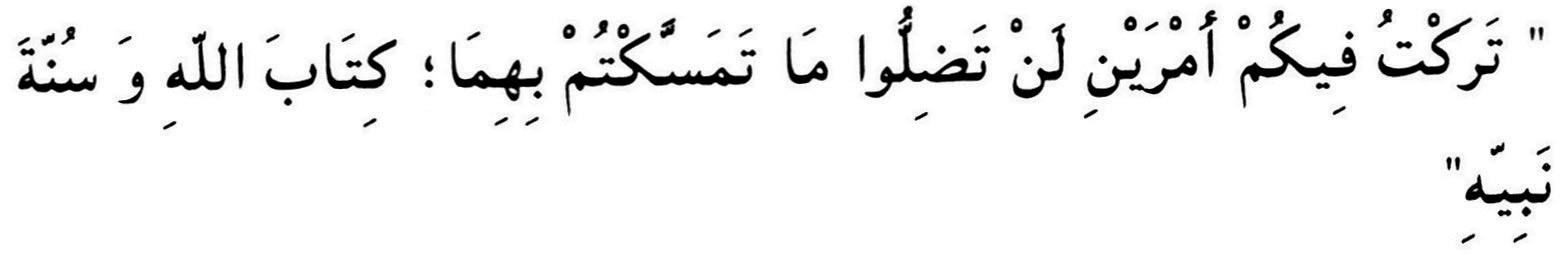 ‘’Size sıkıca sarıldığınız sürece sapıtmayacağınız iki şey bıraktım. Allah’ın Kitabı ve Nebisi’nin sünneti.’’Bu iki ana kaynakta ortaya konan ve dünya ile ahiret saadetine insanı ulaştıracak prensiplere göre hareket etmek, mü’min olmanın vasfı ve gereğidir. Bir mü’min; bu prensipleri, gözardı ederek,kendi heva ve hevesine tabi olamaz. Çünkü Yüce Rabbimiz şöyle buyurmaktadır: عَل۪يم سَم۪يعٌ اللّٰهَ اِنَّ  اللّٰهَۜ وَاتَّقُوا وَرَسُولِه۪ اللّٰهِ يَدَيِ بَيْنَ تُقَدِّمُوا لَا اٰمَنُوا الَّذ۪ينَ اَيُّهَا يَٓا    ‘‘Ey iman edenler! Allah'ın ve Peygamberinin önüne geçmeyin. Allah'a karşı gelmekten sakının. Şüphesiz, Allah hakkıyla işitendir, hakkıyla bilendir.‘‘      Yani, ‘‘Ey iman edenler, gerek söz ve gerekse fiillerinizde Allah ve Resûlü‘nün belirlediği esaslara göre hareket edin. Gerek yapacağınız ve gerek çekineceğiniz her hususta, her söz ve fiilde Allah ve Resûlü‘ne tâbi olun. Bu hususta ileri gitmekte Allah’ın azabından korkun. Onlar bir konuda hüküm beyan etmişlerse ona uyun, sözünüz ve fiilinizle onların önüne geçmeyin. Sizler, Allah’ın huzurunda ve Resûlü‘nün sözü ve fiili bulunup da sizin alıp uygulamanız gereken din ve  dünya emirlerine ait hallerde sözünüzle de, öne geçmeyesiniz. Her kim sözünü ve davranışını Resûlullah (s.a.v.)‘in önünde tutarsa, bunu Allah’ın da emrinin önüne geçirmiş olur. Çünkü Resûlullah (s.a.v.), ancak Allah’tan aldığı emirlerden hareketle hüküm verir.        Mücahid şöyle demiştir: Bu ayette geçen ‘‘Lâ tukaddimû‘‘ ifadesi; ‘‘Allah Teâlâ, Peygamberinin dili ile hüküm verinceye kadar Allah Resûlü‘nün önüne geçmeyin‘‘ anlamına gelir.        Bu ayet, Kur’an ve Sünnet esaslarına uygun olmayan herhangi bir işin yapılmasına izin vermemekte, müslümanları Kitap ve Sünnet’e aykırı davranmaktan sakındırmaktadır.        Allah’ın ve Resûlünün önüne geçmek, onların emir ve yasaklarını dinlememektir. Bir Kurban Bayramı günü Allah Resûlü (s.a.v.), bayram namazını kıldırmadan önce, sahabenin bir kısmı kurbanlarını kesmişti. Namazdan sonra Peygamberimiz (s.a.v.), onların kurbanının olmadığını ifade etmiş ve bunun üzerine bu ayet nazil olmuştur. Abdullah ibn Abbas (r.a.) bu hususta şöyle demektedir:‘‘Dinî bir mes’elede; kendiliğinizden, Kitap ve Sünnet’e müracaat etmeden herhangi bir hükme varmayın. Kitap ve Sünnet’in hilafına söylemeyiniz.‘‘ Nitekim Yüce Rabbimiz:فَلْيَحْذَرِ الَّذِينَ يُخَالِفُونَ عَنْ أَمْرِهِ أَن تُصِيبَهُمْ فِتْنَةٌ أَوْ يُصِيبَهُمْ عَذَابٌ أَلِيمٌ   “Allah’ın Rasûlünün emrine aykırı davrananlar, başlarına bir belâ gelmesinden, yahut acıklı bir azaba uğramaktan çekinsinler” buyurmaktadır.‘’Kur’ân bize yeter, sünnete gerek yoktur’’ gibi bâtıl sözler ve sapıklıklar, Kur’ân’a terstir. Cenâb-ı Hak:مَّنْ يُطِعِ الرَّسُولَ فَقَدْ أَطَاعَ اللّهَ وَمَن تَوَلَّى فَمَا أَرْسَلْنَاكَ عَلَيْهِمْ حَفِيظًا       “Kim Resûl’e itaât ederse, Allah’a itaât etmiş olur...” buyurmaktadır.          Peygamberimiz (s.a.v) de:                                                    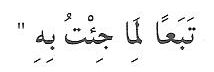 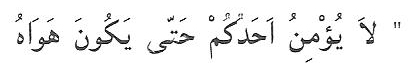 “Hiç biriniz, (arzuları) benim tebliğ ettiğim şeylere tâbi olmadıkça (kâmil) mü’min olamaz” buyurmuştur. Yüce Rabbimiz:        “Ey mü’minler, Allah’a ve resulüne itaât edin. (Kur’ân’ı ve öğütlerini) dinlediğiniz halde, peygamberin emirlerinden yüz çevirmeyin” buyurmaktadır. Bir diğer ayet-i kerimede ise;“...Peygamber size ne verdiyse onu alın, size neyi yasakladıysa ondan da sakının. Çünkü Allah’ın azâbı çetindir”   buyurulmaktadır.Akıl denen cevheri, arıtıp süzmek için;İlmin mihenk taşına, vurmayı bilmek gerek.Varlığın şifresini, mantıkla çözmek için;O, Kur'ân-ı Kerîm’e sormayı bilmek gerek...                                                        Cengiz Numanoğlu       Günümüzde müslümanlar genellikle İslam’ın hükümlerini uygulamanın önemini yitirmiş ve unutmuşlardır. Kendi aklınca güya, bir imânı var ama,Günde belki bin defa helal diyor harama!...                                            (M. Necati Bursalı)      Sonuç olarak Müslüman; Allah’a ve Resûlü’ne tabi olmakla, Kur’an ve Sünnet esaslarına göre hayatını tanzim etmekle mükelleftir. Allah ve Resûlü bir konuda hüküm vermişse ona uymak zorundadır. Bu, imanın gereğidir. Çünkü Resûlullah (s.a.v.):    “Yüz çevirenler (istemeyenler) dışında, ümmetimin tamamı cennete girerler.” buyurdu.  Bunun üzerine: “Ey, Allahın elçisi, cennete girmeyi kim istemez ki?” denildi. Peygamber Efendimiz: -“Bana itaât edenler cennete girer, bana karşı gelenler cenneti istememiş demektir.” buyurdu. Kur’ân’dan alırım ben şifa veren bâlımı,Âlemde hiç kimseye koparttırmam dâlımı!Son Nebiye tabi ol, Hakka varan bir iz tut,Sen Kur’ân’ı, Sünneti, sen imânı aziz tut!..                                                        (M.Necâti Bursalı)Alınacak Dersler: Temel iki kaynak; Kitap ve Sünnet tir.Allah Teâlâ, kendisine itaat ve ibadetin en doğru ölçüsünün, Hz. Muhammed (s.a.v.)‘e uymak olduğunu  ayetlerle bildirmiştir. Bu ölçülerle hareket edildiğinde Rabbimize hakiki manada tabi olduğumuzu unutmayacagız.Not: Bu hafta;Kur’an ve Sünnet’e göre söz, fiil ve davranışlarımızı değerlendirip gözden geçirelim. Bu dersi ailemizle paylaşalım. 3 -   Hucurât suresi 1. ayeti manasıyla birlikte ezberleyelim.